RecycleRecycling saves valuable natural resources, but, unlike Reducing, Reusing and Repairing, recycling still requires resources like water and energy to make something new from something else. Collecting, sorting, and transporting recyclables requires people, equipment and buildings in communities and all of these involve some degree of pollution. RECYCLE SYMBOL: Look for the recycle symbol (Mobius Loop) and try to purchase only items that can be recycled. 
RECYCLED CONTENT: Buy items made with recycled content. 
RECYCLE EVERYTHING YOU CAN: Research and seek out alternative recyclers (batteries, CFL light bulbs, paint, oil, etc.). Have a list posted on the inside of a kitchen cupboard as a quick reference. Remember that every little bit helps. 
CONVENIENCE: Set up your recycling in a convenient place. Don't be afraid to put them out in the open. People are more likely to ask what your system is all about, and you can share your recycling knowledge. CAUTION needs to be taken with CFLs. They save energy but they require caution as they do contain mercury. Handle with care so they do not break - and always recycle them! Never dispose of CFLs in the regular garbage. 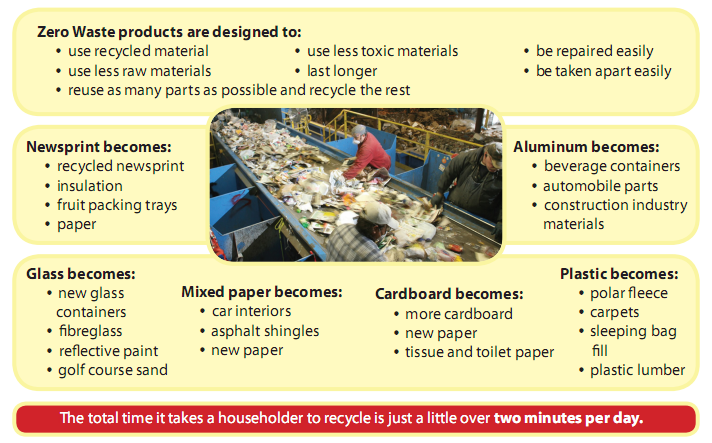 